       UNITED PRESBYTERIAN CHURCH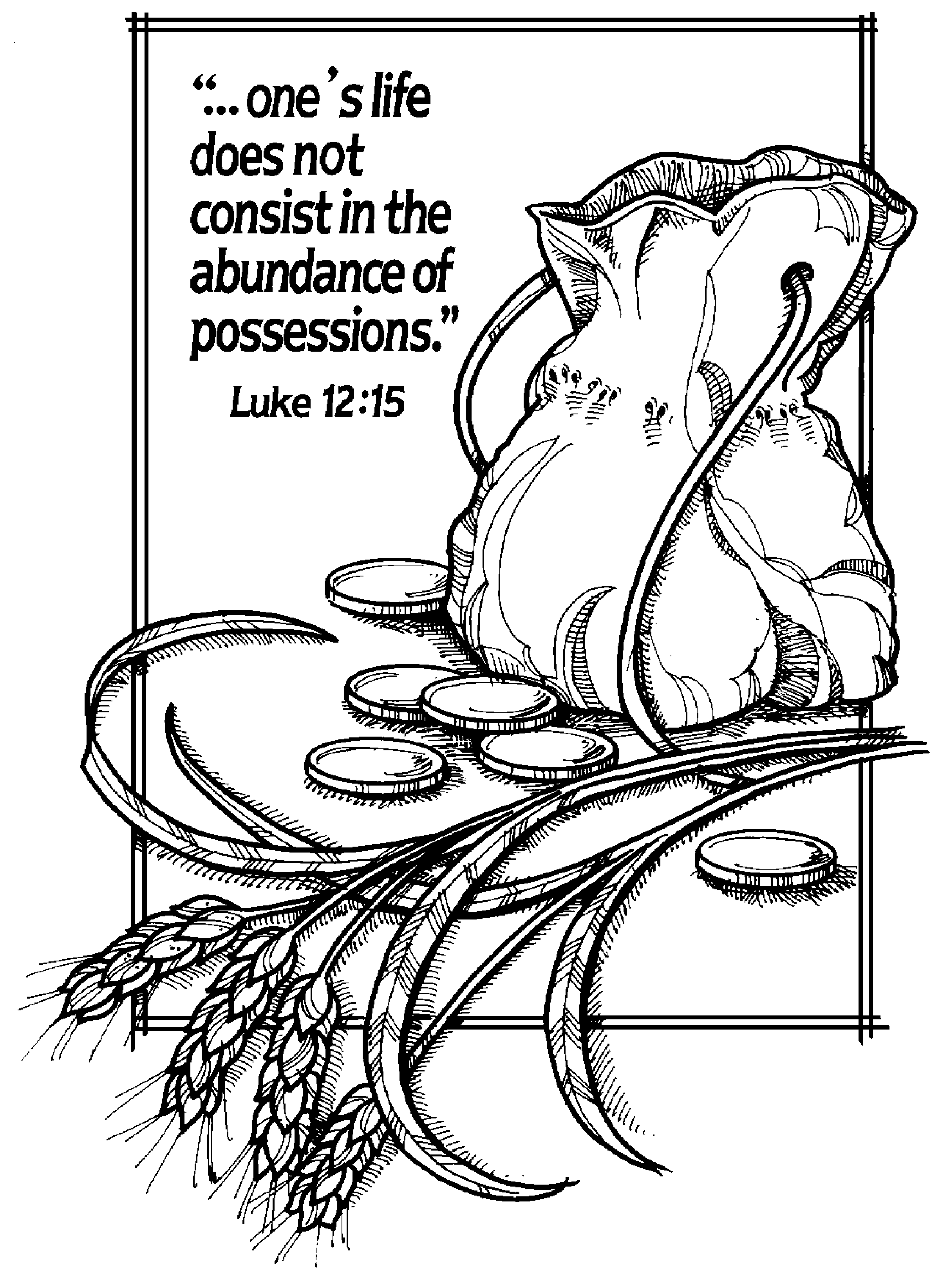 12 Yardville-Hamilton Square Road Yardville, NJ 08620(609) 585-5770(609) 585-5674 fax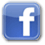 www.upcnj.orgOctober 22, 2017WELCOMEWelcome! You have come to hear the Word of God, and you shall hear it read and preached. But we hope that by hearing it, you will also meet the Word of God, the Living Word, Jesus, our Master and Savior. And we pray that you will leave our church equipped to serve him more faithfully and effectively.SERVICE FOR THE LORD’S DAYOctober 22, 2017PRELUDE                     		 “The God of Abraham Praise”			  arr. H. HopsonANNOUNCEMENTS							               PRAYER HYMN           	“God, You Spin the Whirling Planets”			285God, You spin the whirling planets, fill the seas and spread the plain,Mold the mountains, fashion blossoms, call forth sunshine, wind, and rain.We, created in Your image, would a true reflection beOf Your justice, grace, and mercy and the truth that makes us free.	WE COME TO WORSHIP GODCALL TO WORSHIP							    Leader: God gathered them out of the lands; from the east and from the west,                  from the north and from the south.
    People: They were hungry and thirsty; their spirits languished within them.
	    Leader: In their trouble they cried to the Lord, who delivered them from their distress.
    People: For God satisfies the thirsty and fills the hungry with good things.
	    All: Give thanks to the Lord, who is good, whose mercy endures forever!*HYMN                   “Jesus Shall Reign Where’er the Sun”				423CALL TO CONFESSION                                                                                                      PRAYER OF CONFESSION							       Caring God, in our anxiousness, we cling tightly to familiar people. Afraid to extend our hand, we bind up our gifts, fearing we won't have enough for ourselves. Loving Jesus, lacking trust in you, we clutch our possessions as if they are the meaning of life. Our hesitancy to share stops the flow of your compassion. Gracious Spirit, we discount our ability and talents and miss what is possible when Christ blesses our offering. Holy God, loosen our closed hands and tight hearts that we may offer the gift we are and the gifts we have, to touch the bruised world. Let your compassion flow through us. In the name of Jesus, our Savior. Amen.ASSURANCE OF PARDON 							                                                                                          *GIVE GLORY TO GOD                     “Glory Be to the Father”			                   577Glory be to the Father, and the Son, and the Holy Ghost;As it was in the beginning, is now, and ever shall be,World without end. Amen.As it was in the beginning, is now, and ever shall be,World without end. Amen.Amen. Amen. Amen. Amen.Amen. Amen. Amen.PRAYER FOR ILLUMINATION 					                                                                                                                                          OLD TESTAMENT LESSON 					              Ecclesiastes 5:10-15	10 The lover of money will not be satisfied with money; nor the lover of wealth, with gain. This also is vanity. 11 When goods increase, those who eat them increase; and what gain has their owner but to see them with his eyes? 12 Sweet is the sleep of laborers, whether they eat little or much; but the surfeit of the rich will not let them sleep. 	13 There is a grievous ill that I have seen under the sun: riches were kept by their owners to their hurt, 14 and those riches were lost in a bad venture; though they are parents of children, they have nothing in their hands. 15 As they came from their mother's womb, so they shall go again, naked as they came; they shall take nothing for their toil, which they may carry away with their hands. CHILDREN’S SERMON	   “A Bumper Crop”		                   Rev. Jean B. Pinto							  		                          ANTHEM                	     “More Precious than Silver”		       L. DeShazo/arr. S. Pethel						              NEW TESTAMENT LESSON				           		           Luke 12:13-21	13 Someone in the crowd said to him, "Teacher, tell my brother to divide the family inheritance with me." 14 But he said to him, "Friend, who set me to be a judge or arbitrator over you?" 15 And he said to them, "Take care! Be on your guard against all kinds of greed; for one's life does not consist in the abundance of possessions." 	16 Then he told them a parable: "The land of a rich man produced abundantly. 17 And he thought to himself, "What should I do, for I have no place to store my crops?' 18 Then he said, "I will do this: I will pull down my barns and build larger ones, and there I will store all my grain and my goods. 19 And I will say to my soul, Soul, you have ample goods laid up for many years; relax, eat, drink, be merry.' 20 But God said to him, "You fool! This very night your life is being demanded of you. And the things you have prepared, whose will they be?' 21 So it is with those who store up treasures for themselves but are not rich toward God." SERMON	                  “Barn-Building Fools”			        Rev. Jean B. Pinto				  MOMENT FOR QUIET REFLECTION *HYMN                              “God Whose Giving Knows No Ending”			       422Joys and concerns may be written on the pew cards and given to the ushers during this hymn. They will be shared during the prayers of the people, unless you mark them confidential.WE RESPOND TO GOD’S WORD * AFFIRMATION OF FAITH						“The Apostles’ Creed”		I believe in God the Father Almighty, Maker of Heaven and earth. And in Jesus Christ his only Son our Lord; who was conceived by the Holy Ghost, born of the Virgin Mary, suffered under Pontius Pilate, was crucified, dead, and buried; he descended into hell; the third day he rose again from the dead; he ascended into heaven, and sitteth on the right hand of God the Father Almighty; from thence he shall come to judge the quick and the dead.	I believe in the Holy Ghost; the holy catholic church; the communion of saints; the forgiveness of sins; the resurrection of the body; and the life everlasting. Amen.PRAYERS OF THE PEOPLE AND THE LORD’S PRAYER			                                                         CONGREGATIONAL RESPONSE   Hear our prayer, O Lord, Hear our prayer, O LordIncline Thine ear to us, And grant us Thy peace.CALL FOR THE OFFERING						                                                                                                                                                           OFFERTORY                       		“Ricercare” 				    J. Fogliano     *WE GIVE PRAISE AND THANKS TO GOD                                                             (tune # 455)Praise God from whom all blessings flow; Praise Him all creatures here below;Alleluia, Alleluia.  Praise Him above ye heav'nly host; Praise Father Son and Holy Ghost.Alleluia!  Alleluia!  Alleluia!  Alleluia!  Alleluia! *PRAYER TO DEDICATE OUR GIFTS       					                                                                                     On my own, what I have to give doesn't amount to much in the light of all you have given to me and in the face of so much need. Put together as a congregation, what we offer you here in love is multiplied. Bless these gifts and multiply their usefulness. Amen.*HYMN                            “Lord of Light, Your Name Outshining”			       425*WE RECEIVE GOD’S BLESSING 					                                                                                     	                                                                                                                                        POSTLUDE                     “All Hail the Power of Jesus’ Name”		arr. H. HopsonThose who are able may stand.Liturgist: Curly RentnerFlowers: Given In Memory of Ann Rostowski by Camille & Tony Nami.Greeters & Ushers: Sandy & Chrysti NeumanUPCOMING EVENTS October 22nd  – October 29th          Sunday---October 22nd               	     9:30 am E3 Worship Service		   9:30 am Adult Sunday School	                              11:00 am Traditional Worship	                                6:00 pm Youth Group Pie Order Starts	                             Monday- October 23rd       	    12:00 pm AA	      7:00 pm Deacons	   	   	   	      8:00 pm NATuesday- October 24th     	    12:00 pm AA	      7:00 pm Women’s Book ClubWednesday-October 25th                 6:30 pm Webelos Cub Scouts	      7:00 pm AA	   	   Thursday-October 26th       	      6:30 pm Cub Scouts	      7:30 pm Choir	      8:00 pm AAFriday---- October 27th                    8:00 pm AASunday— October 29th            	      9:30 am E3 Worship	 	  	    11:00 am Traditional Worship	      6:00 – 8:00 pm Youth Group TripThere are large print bulletins available.  Please see an usher if you need this service.October Mission – Our October mission is focused in donating to the Trenton Rescue Mission. The Mission has always reached out to those least equipped to cope with the hardships of life. Today, the residential substance abuse treatment program has been greatly expanded with substance abuse counseling and qualified nursing. While the Rescue Mission of Trenton has undergone many changes during the past nine decades, its focus has always been to help those in need to help themselves. The belief in the intrinsic worth of each individual continues to motivate the Rescue Mission of Trenton to provide the highest quality care and to offer support, encouragement, and a sense of dignity to all who enter through its doors. Please give generouslyto Mission during October knowing every penny will go to help our neighbors in need!  Thank you for your compassion and willingness to give.Order your gift cards soon!   The order will go in November 14th.  Please have your orders in the church office by November 13th.  Next and final order is December 12th.  Forms are on the table in the Narthex.The Women's Book Club will meet on Tuesday,October 24th at 7:00 pm in the  Bertolet  Lounge. The fun book that we will discuss is THE READERS of BROKEN WHEEL RECOMMEND By Katrina Bivald. It is a story that reminds us why we are booklovers and how books find us, change us, and connect us. We invite all women of the church and their friends who enjoy books, fellowship, and good desserts to join us.  Novemberselection:SMALL,GREAT THINGS By Jodi Picoult.CHOIR – Choir has begun rehearsing the Christmas Cantata “Christ Was Born for This” by Dennis & Nancy Allen.  This contemporary cantata is a collection of traditional carols done in contemporary style as well as very singable songs stating why Jesus Christ was born. He came to break the curses under which we lived, and to turn them into blessings for the believer. Rehearsals are on each Thursday beginning August 31st straight through each Thursdays of September, October, and November. Dress rehearsal will be Saturday, December 9th @ 10:00 am, and the performance will be Sunday, December 10th during the 1L00 am traditional service. Please come as a listener or as a performer. We learn, sing, and have fun!UPC Youth Group – Sock-tober is NOW! Holiday Pie Sale begins October 22nd!  Please read this bulletin’s inserts!Survivors – The Survivors Senior Group will meet at the church, Fellowship Hall, on Wed., Nov. 8, 2017 at 10:30 a.m. for a program presented by John Kilbride, President, Hightstown/East-Windsor Historical Society  about the history of the Camden & Amboy Railroad. The Camden & Amboy Railroad was the first railroad to operate in New Jersey when John Stevens succeeded in getting the New Jersey legislature to authorize the forming of a company to erect a railroad from River Delaware to River Raritan. Following his presentation we will enjoy lunch at Amari's Restaurant (formerly Rosa's) in Yardville. If you plan to attend please make your reservation with Rita Peterson 259-7256 or email ritapete@optonline.net. All seniors of the church and their friends are welcome to join the Survivors for a wonderful presentation and a great lunch and fellowship. 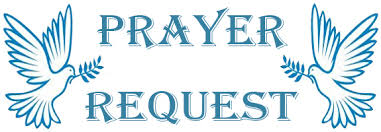                                           PRAYER REQUESTS				Healing for:  Maria, Angela Accardi, Peggy Marvin, Ryan,  Reilly Paige, Wayne, John Borak,  Pam and Dan Rose; Ron, Bill, Kyle, Lenny, Pat, Jodi – undergoing chemotherapy; Cathy, Sally, Carolyn McPhee, Connie Davis and Andrea Pinto all undergoing treatment for cancer; Leo Clement; Dot Bracaloni; Susan Anthony; Al & Carol D/Amico; Scott Rose; Bob D’Angelo; Dianna – diagnostic test for brain aneurism; Michael Butler – continued weight gain for additional surgery & strength for his family; Amanda Lowe – kidney complications; Post-Op surgery healing – Bob Young, Michelle C., and Barbara Stone; Chelsea Mitchel – healing of illness while at school;  Stefan Revesz; Jim – concern & healing fromn severe back pain;  A member of the LaCrosse family suffering from cancer as well as another (overwhelmed) family member strength to cope with caregiving; Ali –healing brain surgery for a tumor and ensuing treatment; Ellen Abatto – healing from broken shoulder; Pete & Carol Heberling – healing, strength, and support; Helen Fisher – suffering from Alzheimers as well as prayers of support for the extended Fisher family  Michelle – back surgery; Healing for the family of Mrs. Henry; Amy’s Mom – Back in the hospital;  Frank Kostar-heart issues; Marilyn Kostar – health issues and coping with Frank; Girja Singh – strength for future operation; Healing for Mike McHugh – having kidney surgery & Nancy McHugh (family) – strength for dealing with illness and an aging parent;  Mrs. Walter – recovering from broken hip and broken rib; Debbie Furchak, their daughter who is in need of peace and strength while supervising the  care for both her parents  who are both in a living/memory care unit; Healing, strength, and support for Ed in ongoing heart rehab and wife Barbara; Continued prayer for the following – Tony, Emily & Danny Matt; Patrick.Thanksgiving – Tony Nami home from RWJ Hospital.Concern – Control of seizures for James Bade and wisdom for the doctors to successfully treat his seizures; Colton Thibedeau  - suffered from a seizure and hopefully medication will  control this & prayers of emotional support for his parents; ALL families iivolved with (Hurricanes Harvey, Irma, & Maria) storm flooding in Puerto Rico, Texas, Florida, India, and Southeast Asia as well as Fires in the western United States ,and those devastated by an earthquakes in Mexico; Travis   dealing with spiritual battle while in prison; Co-worker of Nancy who is in distress;  All Caregivers.Our Mission StatementWe are called by Jesus Christ and empowered by the Holy Spirit to celebrate and share the love of God with grace and joy.Gracefully and joyfully we seek to share our gifts in the community through:Open DoorsDiverse WorshipInnovative EducationCreative MissionDynamic ServiceOUR CONGREGATION IN MISSIONBecause of your stewardship commitment, the United Presbyterian Church is supporting the ministries of:The Presbyterian Church () through Monmouth Presbytery; the Synod of the Northeast, and the General Assembly.Mobile Meals of  Theological Seminary Scholarship Fund Area Habitat for Humanity Area Rescue Presbyterian Camp at Johnsonburg Area Soup KitchenPearson Memorial Food BankWomanspaceHomefrontCHURCH STAFFMinisters: All the members of the CongregationPastor:  Rev. Jean B. Pinto (737-8011) jeanbpinto@gmail.comPastors Emeriti: Rev. Terry E. Fouse and Rev. John H. MilneOrganist: Marilyn Machmer Choir Director:  Michael MrazChurch Secretary: Michael MrazPrayer Chain: Daytime: Carol Heberling (298-2594); Betty Reinert (585-5770)                        Evening: Gail Fouse (585-3248); Joyce Vaughn (888-1187)